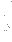 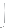 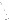 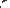 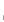 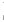 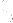 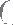 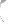 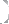 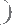 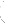 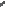 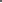 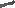 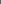 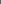 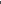 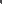 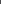 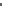 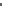 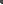 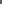 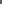 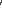 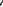 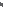 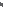 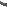 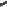 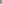 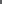 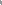 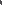 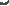 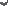 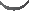 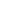 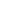 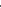 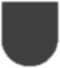 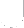 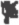 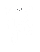 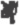 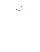 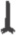 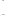 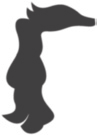 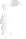 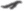 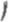 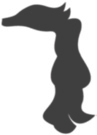 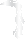 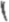 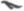 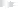 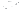 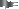 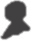 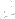 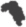 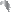 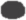 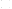 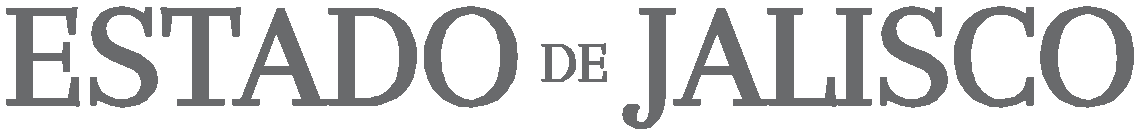 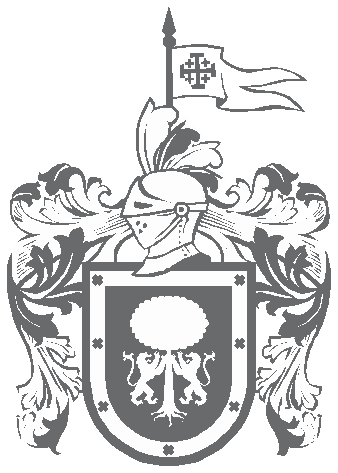 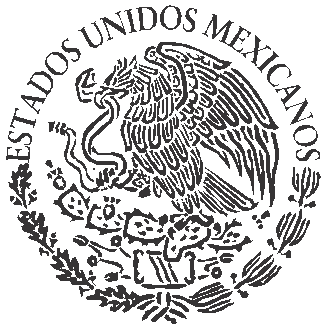 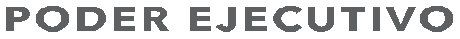 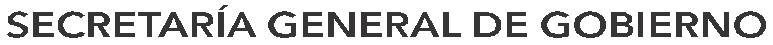 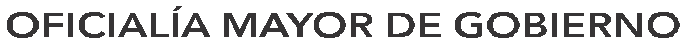 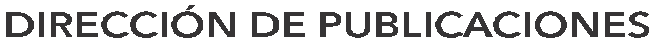 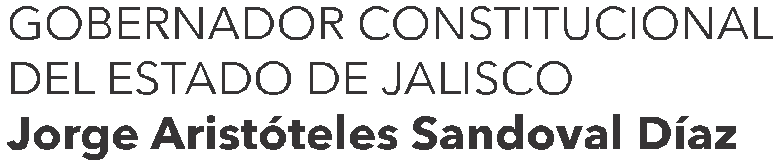 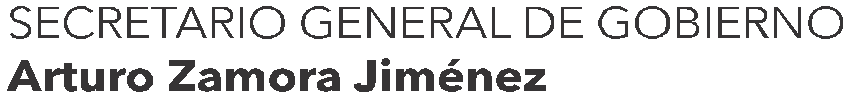 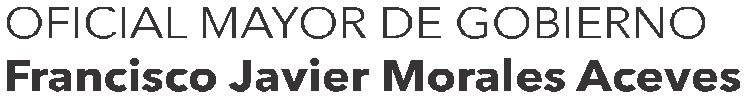 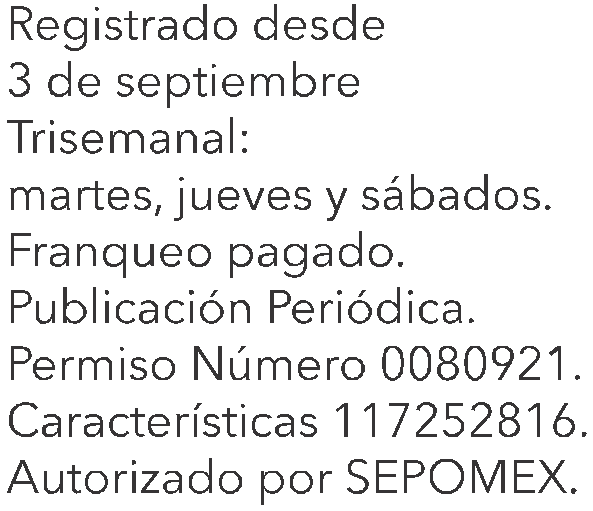 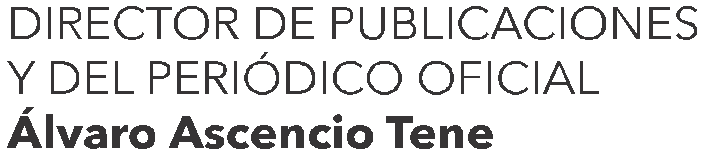 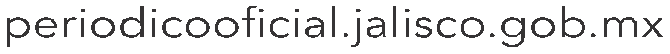 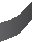 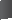 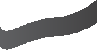 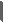 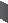 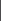 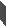 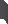 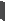 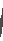 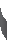 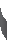 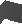 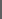 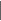 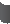 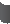 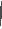 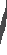 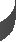 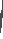 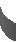 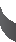 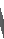 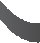 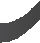 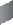 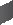 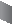 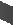 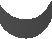 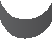 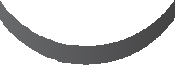 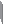 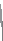 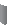 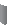 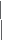 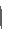 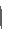 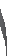 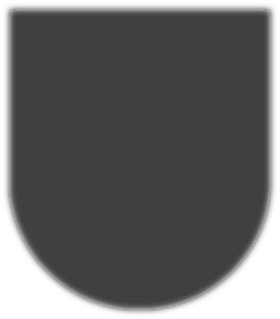 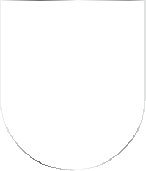 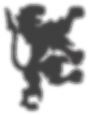 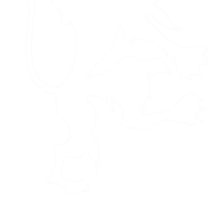 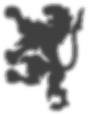 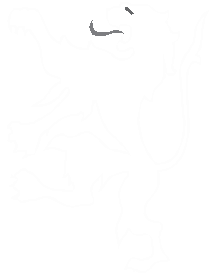 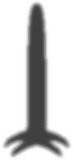 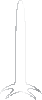 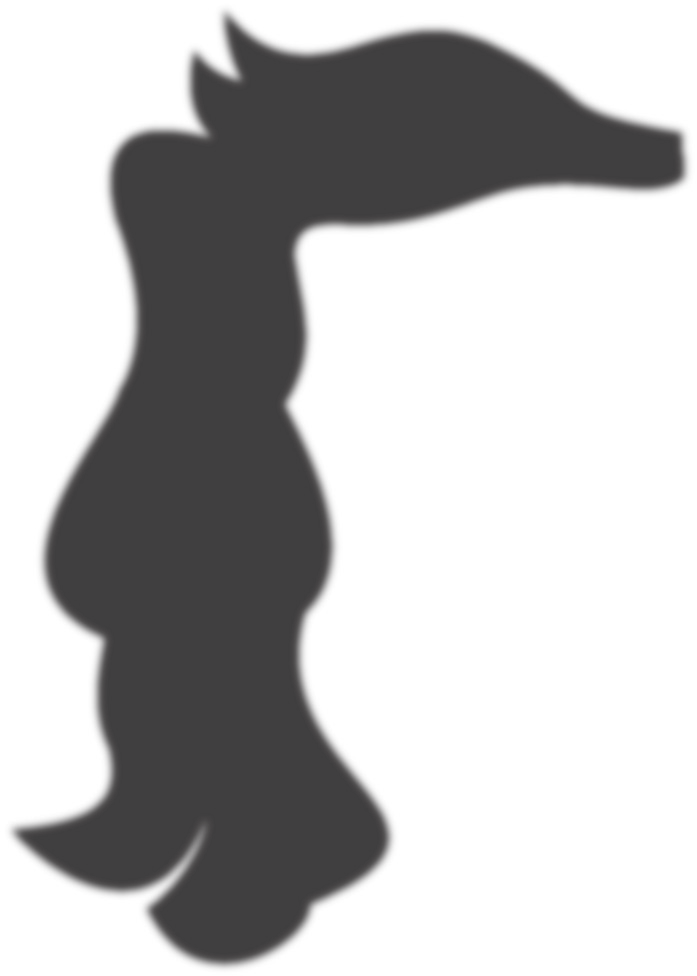 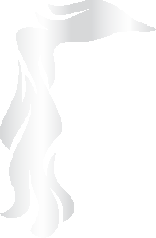 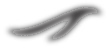 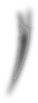 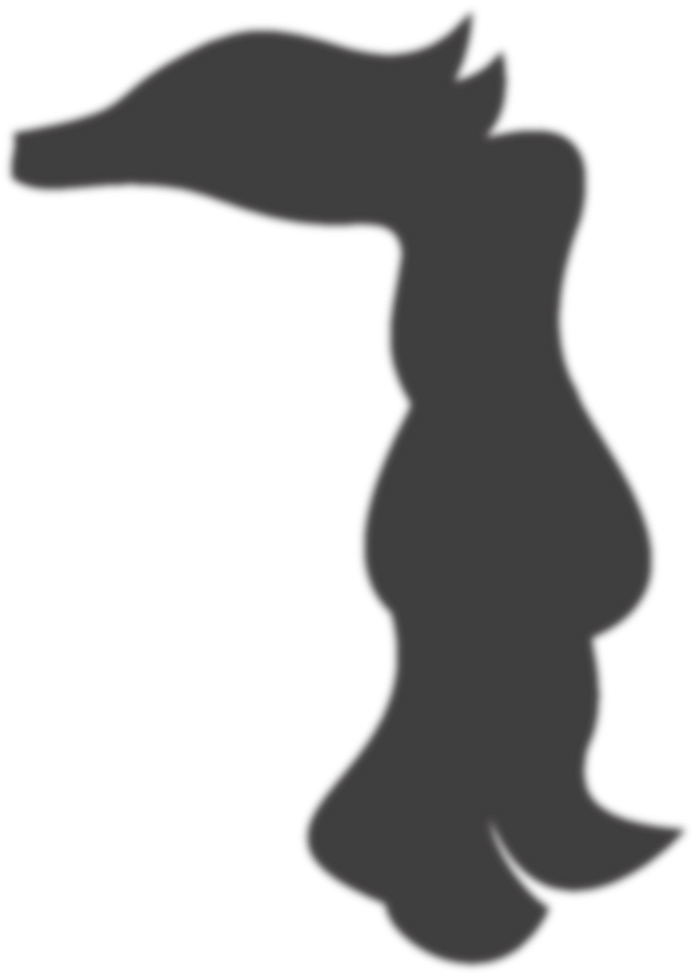 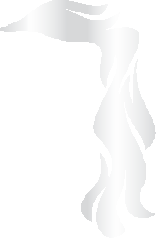 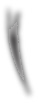 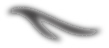 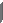 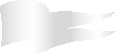 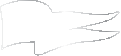 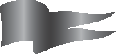 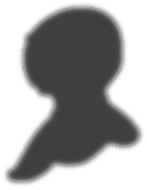 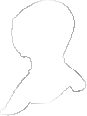 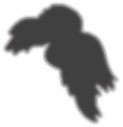 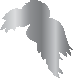 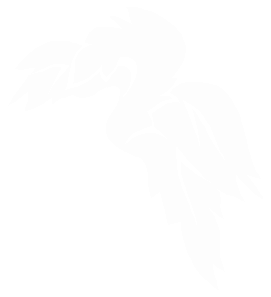 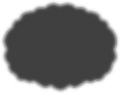 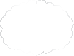 MARTES 10 DE JUNIO DE 2014GU AD ALAJ ARA, J ALISC OT    O    M    O          C    C    C    L     X    X    I    X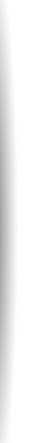 22SECCIÓN III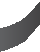 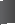 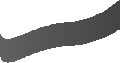 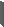 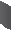 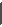 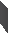 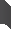 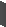 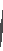 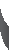 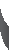 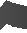 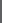 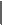 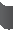 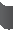 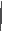 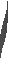 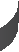 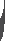 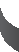 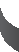 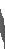 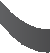 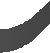 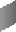 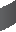 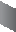 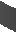 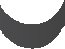 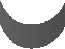 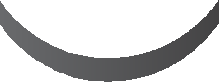 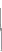 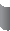 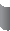 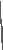 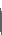 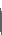 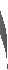 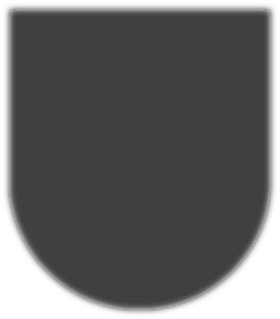 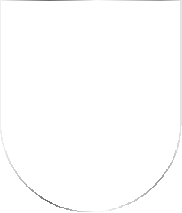 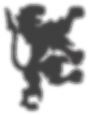 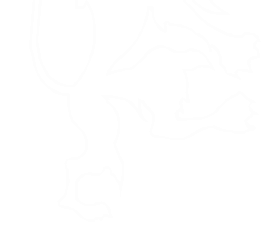 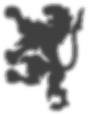 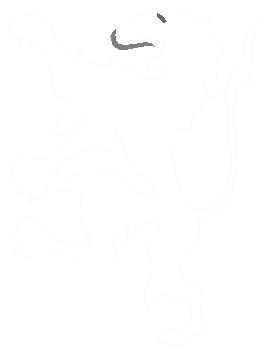 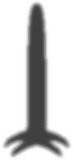 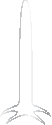 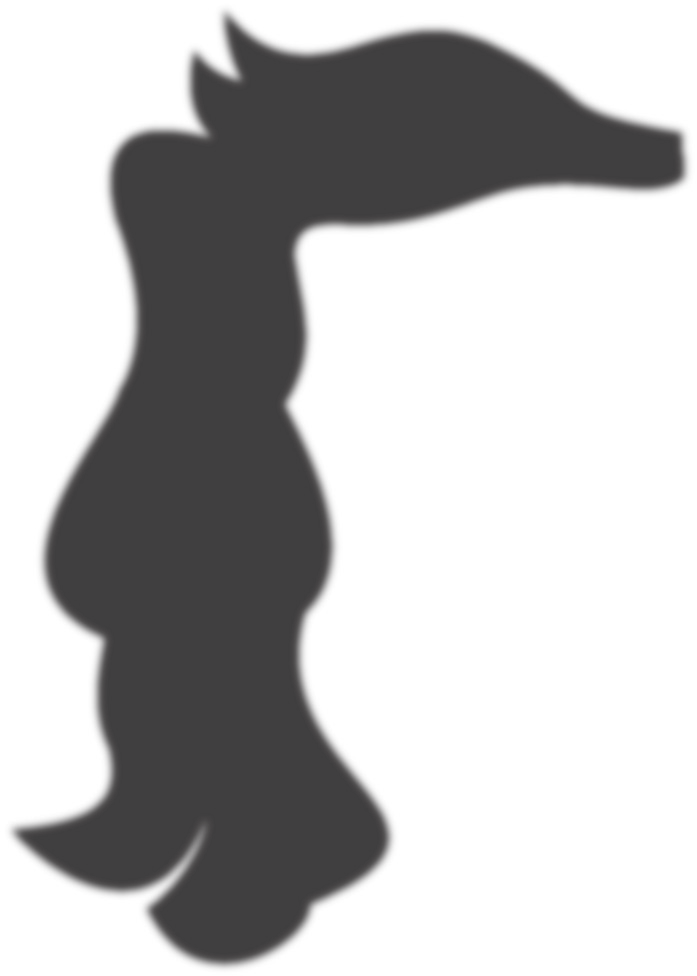 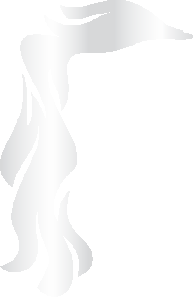 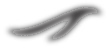 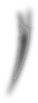 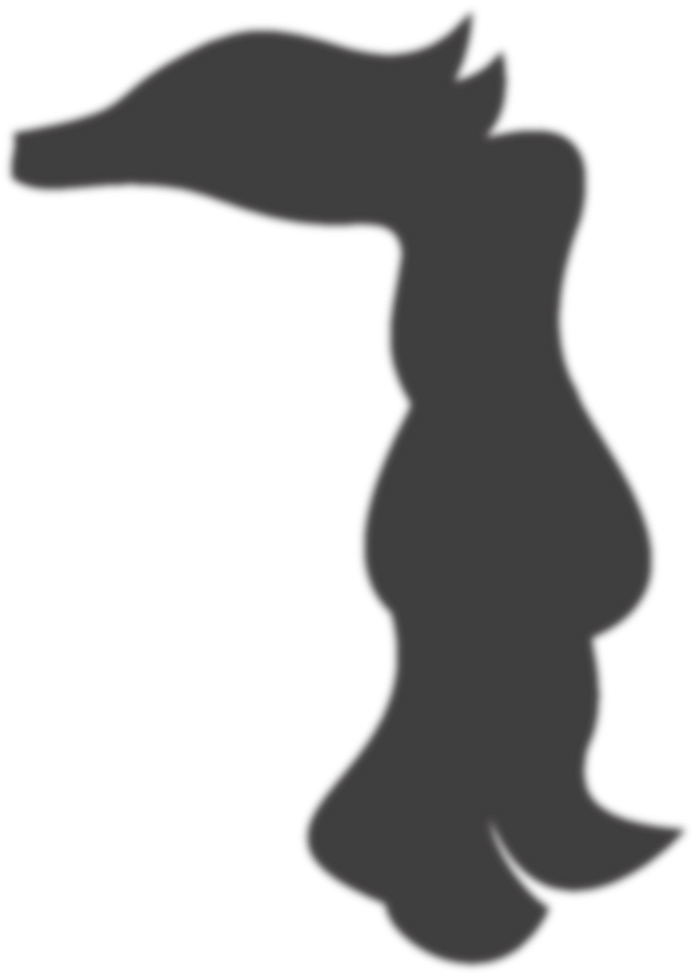 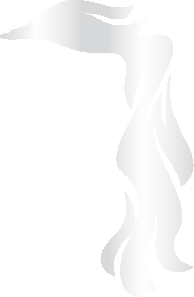 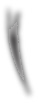 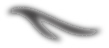 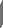 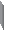 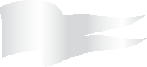 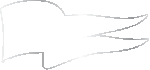 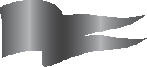 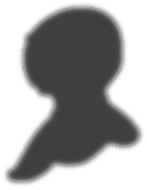 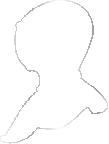 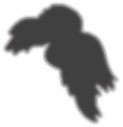 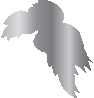 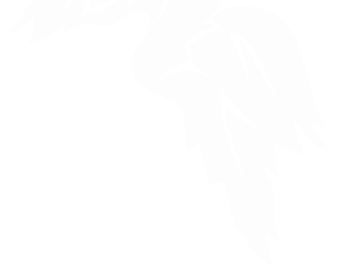 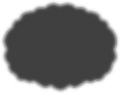 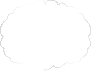 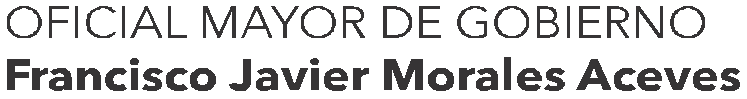 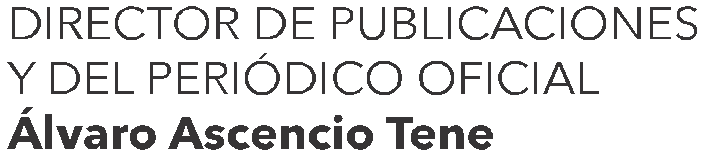 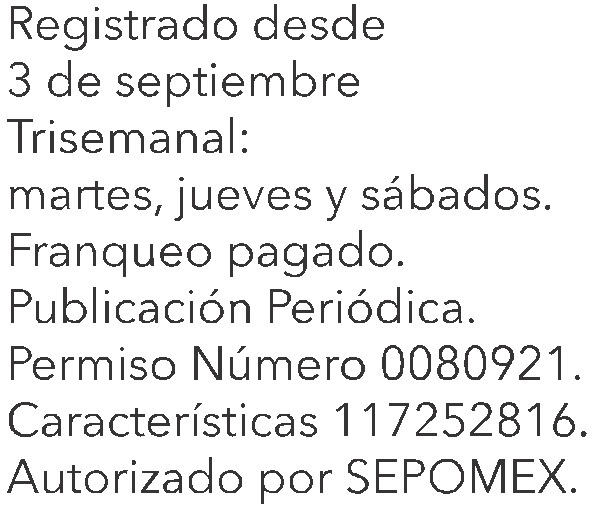 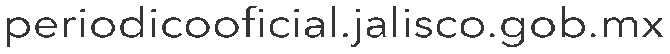 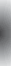 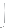 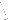 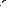 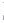 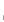 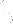 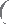 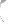 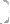 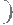 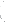 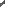 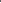 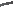 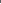 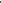 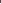 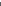 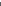 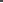 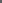 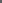 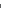 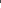 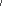 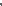 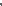 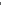 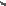 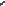 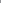 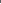 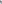 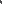 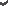 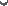 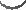 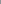 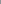 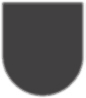 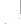 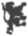 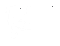 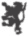 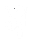 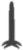 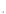 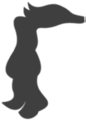 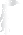 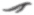 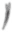 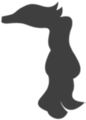 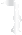 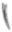 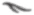 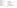 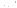 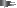 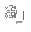 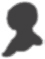 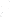 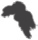 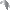 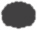 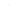 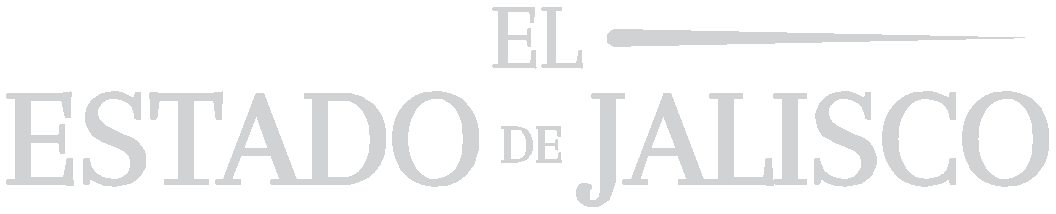 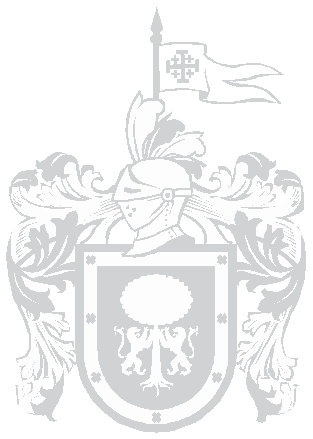 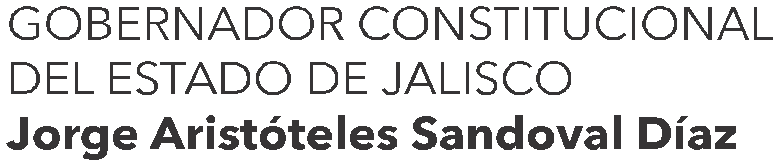 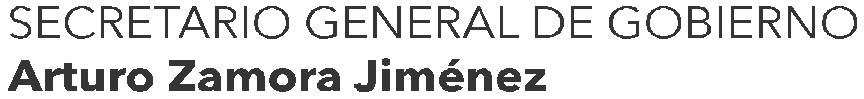 3ACUERDO Al margen un sello que dice: Instituto de Transparencia e Información Pública de Jalisco.ACUERDO	DEL    CONSEJO     DEL    INSTITUTO     DE    TRANSPARENCIA       E INFORMACION	 PÚBLICA  DE JALISCO  MEDIANTE   EL CUAL  SE  EMITEN  LOS LINEAMIENTOS			GENERALES      EN    MATERIA     DE    CLASIFICACiÓN       DE INFORMACiÓN		PÚBLICA,     QUE    DEBERÁN    OBSERVAR     LOS    SUJETOS OBLIGADOS	 PREVISTOS   EN LA LEY DE TRANSPARENCIA    Y ACCESO  A LA INFORMACiÓN	PÚBLICA  DEL ESTADO  DE JALISCO  Y SUS MUNICIPIOS.El Pleno del Consejo del  Instituto de Transparencia e  Información Pública deJalisco, con fundamento en lo dispuesto por los artículos 41 fracción VII, inciso a),17 y 21 de la Ley de Transparencia y Acceso a la Información Pública del Estado de Jalisco y sus Municipios.CONSIDERANDO:)    1. Que la información en posesión de las autoridades es pública, y sólo puede ser reservada por razones de interés público, además que se debe proteger aquella que se refiere a la vida privada y los datos personales, de conformidad con el artículo 6° de la Constitución Política de los Estados Unidos Mexicanos;11.  Que el derecho a recibir información debe respetar el derecho de los demás, así como la protección de la seguridad nacional, en orden público, la salud o moral, en términos del artículo 13 de la Convención Americana sobre Derechos Humanos y el precepto 19 del Pacto Internacional de derechos civiles y políticos;111.  Que la Ley de Transparencia y Acceso a la Información Pública del Estado de Jalisco y sus Municipios, establece en sus capítulos 11y 111los casos de restricción al  acceso  de  la  información  pública,  bajo  las  modalidades  de  información reservada y confidencial.IV. Que la Ley de Transparencia y Acceso a la Información Pública del Estado de Jalisco y sus Municipios, conceptualiza a la información pública como: de libre acceso y protegida, asimismo establece los casos de restricción al acceso de la información pública, bajo las modalidades de información reservada y confidencial;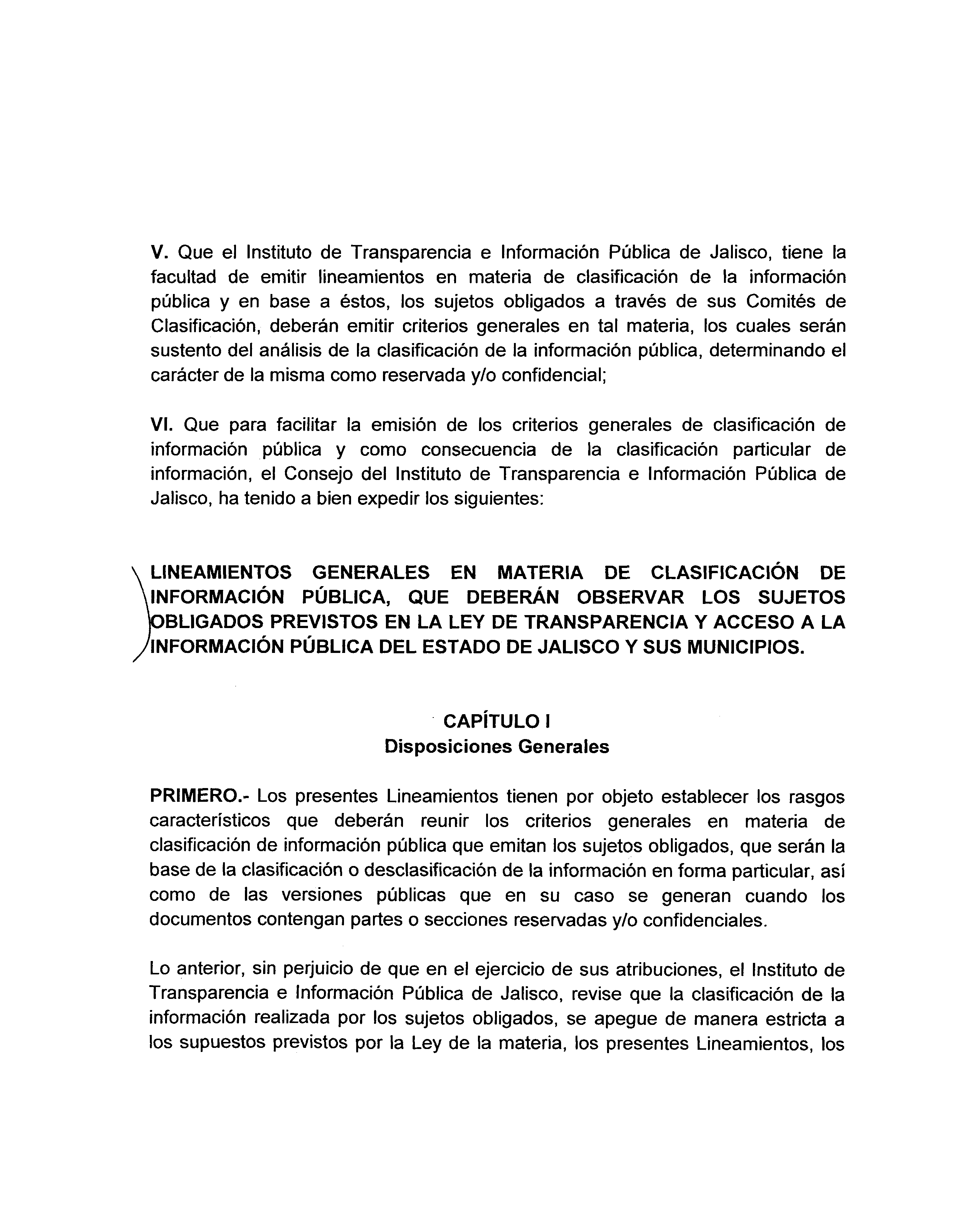 M  a r t e s    1 0    d e    j u n i  o    d e    2 0 1 4  .    N ú m e r  o    2 2 .    S  e c  c i  ó n    I I I  5criterios   generales   en   su   caso,   y  a  otros   ordenamientos    legales   que   sean aplicables.SEGUNDO.-  La  clasificación  y  desclasificación de  información  reservada y/o confidencial, y la emisión de versiones  públicas, se  realizará a través de  los Comités de Clasificación,conforme a las disposicionescontenidasen los criterios generales  que  expidan  los  sujetos  obligados  y  los  presentes  Lineamientos, atendiendolo dispuesto por los Títulos Segundo y Quinto de la Ley, así como por lo dispuestopor el Reglamento.TERCERO.- La Ley de Transparencia y Acceso  a  la  Información Pública del Estado de Jalisco y sus Municipios,constriñe a los sujetos obligados,a través de su Comité, a clasificar como reservada y/o confidencial, la información que se encuentreen su poder, y que reúna los requisitosde  los supuestoscontemplados por dicha legislaciónen una u otra categoría.CUARTO.- Para los efectos de  los presentes Lineamientos se emplearán las definicionescontenidasen el artículo 4° de la Ley de Transparenciay Acceso a la InformaciónPúblicadel Estadode Jalisco y sus Municipios.QUINTO.- De conformidad con el artículo 4 fracción VI, de la Ley, pueden ser objeto de clasificación, todos los expedientes, reportes, estudios, actas, dictámenes,  resoluciones,  oficios,  correspondencia, acuerdos,  directivas, directrices, circulares, contratos, convenios, instructivos, datos, notas, memorandos,  estadísticas,  instrumentos  de  medición  o  bien,  cualquier  otro registro que documenteel  ejercicio de las facultades o la actividad de los sujetos obligadosy sus servidorespúblicos,sin importarsu fuente o fecha de elaboración, así como aquellos señalados por la Ley que regula la Administración de DocumentosPúblicose Históricosdel Estadode Jalisco.Además,  del  soporte  material en  que  se  encuentre,  comprendiendo escritos, fotografías, grabaciones, soporte magnético, digital, sonoro, visual, electrónico, informático, holográficoo  en cualquier elemento técnico existente o que se cree con posterioridad.6SEXTO.-   Los  integrantes   del  Comité   de  Clasificación,    de  los  sujetos   obligados, serán  los responsables   de supervisar,   apoyar  y coadyuvar,    en la aplicación   de los criterios   específicos    a  las  áreas   administrativas,    en  materia   de  clasificación    o desclasificación   de documentos.SÉPTIMO.-   Los   Criterios   Generales   en  Materia   de  Clasificación   de  Información Pública,  son de carácter  obligatorio   y corresponden   a directrices   que  catalogan   la información   en  grandes   rubros,   de  modo  que  agrupan   información   en  términos generales    o  abstractos   que  prevén   para   un  uso  común   y  repetido   de  reglas, especificaciones,     características    o  prescripciones,     que   son   sustento   invariable para la clasificación   particular.CAPíTULO   11Disposiciones     Generales   para  la Clasificación     y Desclasificación      de laInformaciónSección   PrimeraDe la ClasificaciónOCTAVO.-    Para   efectos   de   lo   previsto   en   los   presentes    Lineamientos,     por clasificación   se entiende  el acto mediante  el cual,  se determina  qué información   de la que tiene  en su poder  el sujeto  obligado,  encuadra  en los supuestos   de reserva y/o confidencialidad   y, por lo tanto,  no podrá ser proporcionada.NOVENO.-    Para  clasificar   la  información    como   reservada   y/o  confidencial,    los miembros   del  Comité   de  Clasificación    deberán   atender   a  lo  dispuesto   por  los capítulos   11y 111de la Ley,  así como  por  los presentes   Lineamientos,   los Criterios Generales   en  las materias  que  obliga  la ley, y las demás  disposiciones   legales  o reglamentarias   aplicables.DÉCIMO.-   La clasificación   de  la información   reservada   y/o  confidencial   por  parte de  los  sujetos   obligados,   sólo  será  válida   cuando   se  realice   por  su  Comité   de Clasificación.7DÉCIMO  PRIMERO.-  La clasificación  de la información   pública  inicia con la etapa de emisión  de criterios  de clasificación,    por conducto  del Comité  de Clasificación del sujeto obligado  y concluye  con la clasificación  particular,  de conformidad  con el artículo  61 de la Ley.DÉCIMO  SEGUNDO.-   La clasificación   particular  de la información,   deberá  recaer en un acuerdo  del Comité  de Clasificación,   mismo  que deberá  estar  asentado  enun acta, que contendrá  por lo menos:1.- El nombre del Sujeto Obligado;11.-El área generadora de la información y/o de quien la tenga en su poder;111.L-a fecha del acta y/o acuerdo;IV.- El fundamento normativo aplicable y la motivación;V.- El carácter de reservada y/o confidencial, indicando, en su caso, las partes o páginas del documento en el que consten;VI.-  La precisión del plazo de reserva, así como su fecha de inicio, debiendo motivar el mismo; yVII.- La firma de los miembros del Comité.DÉCIMO TERCERO.- Para fundar  la clasificación de  la información como reservada y/o  confidencial,  deberá  señalarse  el  artículo,  fracción,  inciso, subinciso  y   párrafo  de   la   Ley,  o   de   otras   disposiciones   legales   o reglamentarias que expresamente le otorguen ese  carácter; así como  loscriterios que se estipulan en la fracción IV del lineamiento anterior.Asimismo,  los  sujetos  obligados  a través  de  su  Comité  de  Clasificación, deberán motivar la clasificación que se realice, es decir, deberán precisar las razones o circunstancias especiales que los llevaron a concluir que el caso particular encuadra en los supuestos previstos por la Ley, el ordenamiento legal o reglamentario de que se trate.DÉCIMO CUARTO.-  Para negar el acceso a la información reservada, los sujetos obligados deben justificar que se cumpla lo siguiente:81.	Que la información  solicitada  se encuentra   prevista  en alguna  hipótesis de reserva que establece  la ley.11.      Que  la revelación  de dicha  información   atente  efectivamente   el  interéspúblico protegido  por ley.111.	Que   el  daño   o  perjuicio   que   se   produce   con   la  revelación   de   la información   es  mayor  que  el  interés  público  de  conocer  la información de referencia.DÉCIMO  QUINTO.-  En caso de recibir una solicitud  respecto  de un documento que  contenga   partes   o  secciones   reservadas   y/o  confidenciales,    el  sujeto obligado  deberá  elaborar  una versión  pública  del mismo,  omitiendo  las partes o secciones  que revistan dicho carácter,  señalando  que las mismas fueron eliminadas.DÉCIMO  SEXTO.-  Los documentos  clasificados  como  reservados  y/o confidenciales,  deberán  contener  una leyenda  que indique tal carácter.DÉCIMO  SÉPTIMO.-   El titular  del sujeto  obligado  deberá  tener  conocimiento,y   llevar   un   registro   de   actas   y/o   acuerdos    de   clasificación,    que   será concentrado   con el titular  de su unidad  de transparencia,   para  lo cual  deberá contar  con un sistema  de información   reservada  y confidencial  en términos  de lo establecido  por la Ley y los reglamentos  aplicables.DECIMO   OCTAVO.-   Los  sujetos  obligados   deberán   incluir  extractos   de  las actas  o  acuerdos   a  que  se  refiere   el  numeral   décimo   segundo   de  estos Lineamientos  y situarlos  en partes  visibles  de los documentos   que contengan información    reservada    y/o   confidencial,     con   el   objeto    de   identificarlos fácilmente.DÉCIMO NOVENO.-  Un documento  y/o expediente  podrá ser clasificado parcialmente   como  reservado  y/o confidencial,   debiendo  señalarse   las partes o secciones  que tienen  esas características.   Además  de realizarse  una versión pública de ésta.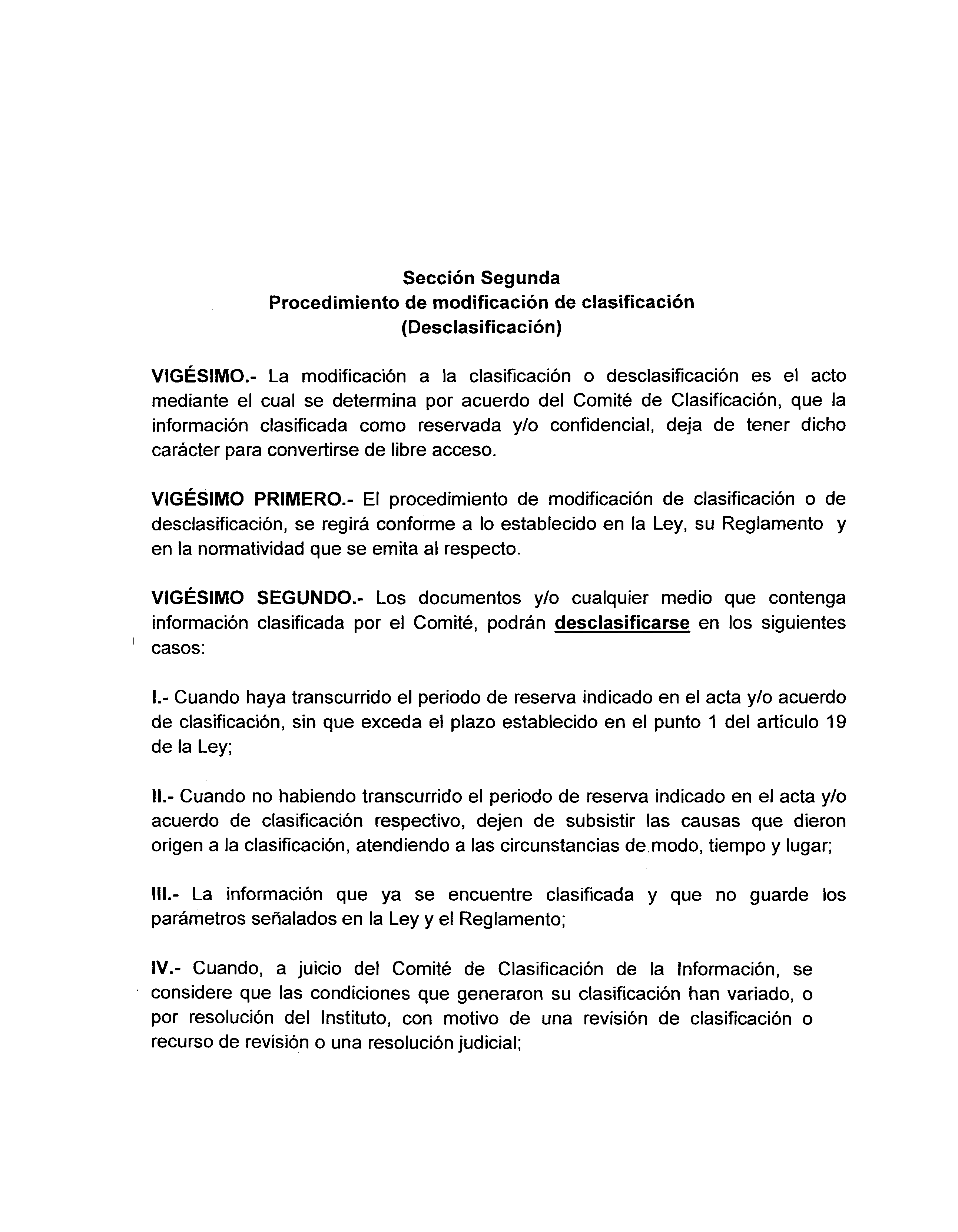 M  a r t e s    1 0    d e    j u n i  o    d e    2 0 1 4  .    N ú m e r  o    2 2 .    S  e c  c i  ó n    I I I  10V.- Quede firme la resolución  emitida  por el Instituto donde  se establece:a) Revoque o niegue la clasificación hecha por el Comité de Clasificación;ob) Niegue la solicitud de ampliación del plazo de reservada.VIGÉSIMO  TERCERO.-   El acuerdo de modificación de clasificación, que emita el sujeto obligado por conducto del Comité de Clasificación, ya sea de oficio o por resolución del Instituto, deberá contener los mismos elementos de su clasificación, señalados en el lineamiento décimo segundo y lo que establecen los numerales del 13 al16 del Reglamento de la Ley.VIGÉSIMO   CUARTO.-   Los documentos que hayan sido desclasificados, se les insertará una leyenda con las palabras "Información Desclasificada", así como la fecha del acuerdo de desclasificación. Dicho acuerdo deberá adjuntarse en el documento respectivo.VIGÉSIMO	QUINTO.-     La   información   confidencial   referente   a   los   datos personales,		conservará  ese  carácter  de  manera  indefinida.  Sólo  podrá  ser entregada en los casos previstos en el artículo 22 de la Ley.CAPíTULO  111De la Información  ReservadaVIGÉSIMO	SEXTO.-   Para el  caso  de  lo  previsto  en  estos  Lineamientos, se considerará información reservada, la prevista por el artículo 17 de la Ley y demás disposiciones legales de las que se desprenda la existencia de alguna reserva de información, así como toda información pública protegida, relativa a la función pública, que por disposición legal temporalmente queda prohibido su  manejo, distribución, publicación y difusión generales, con excepción de las autoridades competentes que, de conformidad con la ley, tengan acceso a ella.VIGÉSIMO   SÉPTIMO.-   El periodo de reserva no podrá exceder de los seis años previstos por el artículo 19, punto 1 de la Ley; a excepción de los casos en que se11ponga  en  riesgo  la  seguridad   en  tanto  subsista   tal  circunstancia    para  lo  cual deberá  el Comité de Clasificación  emitir el acuerdo  correspondiente.En este sentido,  el Comité  de Clasificación,  establecerá  el término  dur.ante el cual subsistan   las  causas   que  dieron   origen  a  la  clasificación,   es  decir,  el  tiempo durante   el  cual  la  divulgación   de  dicha  información   pudiera  causar   un  daño  o implicar  un riesgo.VIGÉSIMO   OCTAVO.-   Si concluido  el  período  de  reserva,  subsisten   las causas por las que la información  deba mantener  ese carácter,  el Comité  de Clasificación, podrá  ampliar  el  plazo  de  reserva,  sin exceder  la temporalidad   que  establece  laLey, debiendo  fundamentar  y motivar esa circunstancia  por escrito.VIGÉSIMO	NOVENO.-    Para   los   efectos    de   los   presentes    lineamientos    la información  pública no podrá clasificarse  como reservada cuando se refiera a investigación  de violaciones  graves  de derechos  fundamentales   o delitos  de lesa)  humanidad;   sin  embargo,   cuando  la  información   contenga   datos  personales,   el sujeto obligado  deberá  realizar  una versión  pública.TRIGÉSIMO.-    Para  clasificar   la  información   como   reservada,   se  tomarán   en cuenta,   además   de  la  Ley,  el  Reglamento,    los  presentes   lineamientos   y  los criterios  generales  que  cada  sujeto  obligado  emita,  las  circunstancias   de· modo, tiempo y lugar relacionadas  con la información.TRIGÉSIMO    PRIMERO.-    La   información    se   clasificará    como   reservada     en términos   de  la  fracción     I  inciso    al   del   artículo     17  de   la  Ley,   cuando   se comprometa  la seguridad  del Estado o del Municipio,  la seguridad  pública estatal o municipal,  o la seguridad  e integridad  de quienes  laboran  o hubieren  laborado  en estas  áreas,  con excepción  de las remuneraciones   de dichos  servidores  públicos; de  ahí  que  pueda  considerarse   entre  otras  causas  de  posible  determinación   a través de los criterios generales,  que:l. Se compromete   la seguridad  del Estado  o de los Municipios,  cuando  la difusión o revelación  de la información  pueda:12a)  Afectar,   poner  en  riesgo,  se  impida,  menoscaba   o dificultan   las  acciones para  conservar  y defender   la extensión  territorial   y  límites  territoriales   del Estado o los Municipios;b)  Cuando  se  pone  en  riesgo  las  disposiciones,    medidas  y  acciones   de  lasautoridades    estatales    y   municipales    en   sus   respectivos    ámbitos    de competencia,   para  proteger  la vida  de  la población,   sus  bienes,  servicios estratégicos   y la planta  productiva,  frente  a la eventualidad   de un desastre provocado  por agentes  naturales  o humanos  a través  de la prevención,   el auxilio,  la recuperación  y el apoyo a la población.11.Se  ponen  en  riesgo  las  acciones  destinadas   a  proteger   la estabilidad   de  las instituciones    del   Estado    de   Jalisco,    cuando    la   difusión    de   la   información pueda  afectar  la integridad  física  de las máximas  autoridades   en el ejercicio  de su encargo  de los tres Poderes  del Estado,  Gobiernos  Municipales  y los órganos  con autonomía  constitucional.111.Se  ponen  en  riesgo  las  acciones   destinadas   a  proteger   la  gobernabilidad democrática  cuando  la difusión  de la información  pueda:a)  Impedir el derecho  a votar y a ser votado;b)  Obstaculizar  la celebración  de elecciones  federales  y/o estatales.IV. Se ponen en riesgo las acciones  destinadas  a proteger  la seguridad  del Estado cuando  la difusión  de la información  pueda:a)  Menoscabar   o  dificultar   las  estrategias   para  combatir   la  comisión   de  los delitos   contra   la  seguridad    interior   del   Estado   de  Jalisco,  previstos  en el libro segundo,  título primero  del Código  Penal del Estado de Jalisco:1.  Conspiración.2.  Rebelión.3.  Sedición.4.  Motín.b) Destruir o inhabilitar la infraestructura de carácter indispensable para la provisión  de  bienes  o  servicios  públicos  de  agua  potable,  vías  de13comunicación,   medios  de transporte  de uso público  de jurisdicción  estatal  o municipal,  servicios  de emergencia;e)  Obstaculizar    o   bloquear    acciones    tendientes    a   prevenir    o   combatir epidemias,  enfermedades   o situaciones  que pongan  en peligro  la salud  de la población  según  lo dispuesto  por la Legislación  en la materia.TRIGÉSIMO  SEGUNDO.-  Al clasificar  como  reservada la información  en términos de la fracción  I inciso  b) del artículo  17 de la Ley, se considerará  que se pone en peligro o daña la estabilidad  financiera  o económica  estatal o municipal,  cuando la difusión  de la información:a)  Impida,  menoscabe   o  dificulte   realizar   las  gestiones   necesarias   ante  el Gobierno   Federal  a fin  de  que  las  transferencias   de  recursos   que  se  le otorguen  al Estado  o a los municipios  sean  proporcionales   y acordes  a sudensidad  poblacional  y extensión  territorial,  a efecto  de lograr la equidad  enla distribución  de las mismas;b)  Impida,   menoscabe    o  dificulte    la  aplicación    de   las   normas   jurídicas, programas	 y  acciones   relativas   al  fomento   económico   y  protección   al empleo;	desarrollo        agropecuario;        establecimientos         mercantiles; espectáculos  públicos;  ye)  Afecte  el poder adquisitivo  de los particulares.TRIGÉSIMO   TERCERO.-   La información   se  clasificará  como  reservada  cuando se ponga  en riesgo  la vida,  seguridad  o salud  de cualquier  persona,  en términos de la fracción  1,inciso  el del artículo  17 de la Ley, cuando:l. Con su difusión  se ponga  en peligro  la vida,  la seguridad,  el patrimonio  de  las personas  y su familia  o impida  la capacidad  de las autoridades  para preservarlos  y resguardarlos,  así como para combatir  las acciones  de la delincuencia  organizada;11.Su  difusión  obstaculice   o  bloquee  acciones  tendientes   a  prevenir  o combatir epidemias  de carácter  grave o peligro de invasión  de enfermedades   exóticas  en el Estado, y;14111.Su difusión impida, obstaculice,  bloquee, dificulte, menoscabe  las políticas, programas  y acciones  relativas  a la promoción,  fomento  y protección  de la salud pública del Estado y sus Municipios.TRIGÉSIMO   CUARTO.-   Se considera  información   reservada,  las actividades de verificación del  cumplimiento de  las  leyes en  caso  de  que  la  difusión de  la información pueda impedir u obstruir las acciones de  inspección, supervisión, vigilancia o fiscalización que realizan las autoridades competentes para vigilar el adecuado cumplimiento de las diversas obligaciones establecidas en las disposiciones legales, en términos de la fracción   1,inciso   dl  del artículo   17 de la Ley.TRIGÉSIMO   QUINTO.-   Se   clasificará   como   información   reservada,     la ecaudación de las contribuciones, en caso de que la difusión de la información ueda  impedir  u   obstruir   las   actividades  de   captación,   comprobación  y fiscalización de ingresos tributarios realizados por las autoridades facultadas para ello, o de cualquier otra forma pueda afectar la recaudación de dichos ingresos, en términos de la fracción   1,inciso   el del artículo   17 de la Ley.TRIGÉSIMO SEXTO.-  La  información se  clasificará  como  reservada   en  los términos de la fracción    1, inciso   f),   del  artículo    17 de  la  Ley,  siempre que la difusión de  la  información cause perjuicio a  las actividades de  prevención y persecución de los delitos, o de impartición de justicia y ponga en peligro el orden y la paz pública.Se pone en peligro la paz y el orden público cuando la difusión de la información pueda:a)  Menoscabar la capacidad de las autoridades de seguridad pública para preservar y resguardar la vida o la salud de las personas;b) Dañar o dificultar las estrategias para combatir las acciones delictivas;c)  Entorpecer los sistemas de coordinación interinstitucional en materia de seguridad pública, procuración e impartición de justicia.d) Arruinar o dificultar las estrategias de reclusión y seguridad penitenciaria;15e)  Afectar  o limitar  la capacidad  de las autoridades   para evitar  la comisión  de delitos;f)   Perjudicar o limitar la capacidad de las autoridades encaminadas a disuadiro prevenir disturbios sociales que pudieran desembocar en bloqueo de vías de comunicación manifestaciones violentas.De igual forma la información que corresponda a servidores públicos que laboren o hayan laborado en áreas estratégicas como seguridad pública, procuración e impartición de justicia  o  servicios de  información, cuyo  conocimiento general pudiera poner en peligro su integridad física de alguna persona o servidor público, de manera enunciativa más no limitativa, los siguientes supuestos:1.  Se considera que pone en riesgo la integridad física del servidor público que desempeñe funciones en alguna dependencia de seguridad pública, procuración e impartición de justicia .. La prevista en la Ley de Seguridad Pública para el Estado de Jalisco.o se considera información reservada, los expedientes de responsabilidad administrativa concluidos, información estadística, debiendo omitir los datos de carácter personal que obren en  los mismos y toda  aquella información cuya revelación no ponga en peligro la integridad física del servidor público.TRIGÉSIMO SÉPTIMO.- Por lo que se refiere a  la fracción   1, inciso  gl  del artículo  17 de la Ley, la información se clasificará como reservada,  cuando la misma sea estratégica de un proceso judicial o procedimiento administrativo que se encuentre en proceso y no se haya resuelto por parte del sujeto obligado ante el cual se lleva a cabo, las legislaciones que regulen los procesos jurisdiccionales y reserven el acceso a los mismos a las partes interesadas y sus autorizados podrán reflejarse en notas, fichas técnicas o consultas, fichas informativas, proyectos de resolución, fotocopias, escaneos que consten en archivos electrónicos, entre otras causas de posible determinación a través de los criterios generales.16TRIGÉSIMO OCTAVO.-  La  información   se  clasificará   como  reservada  en  los términos   de  la  fracción    11del   artículo    17  de  la  Ley,  cuando   la  averiguación previa,  que  de conformidad   al artículo  8 fracción  I del  Código  de  Procedimientos Penales  para  el  Estado  Libre  y  Soberano   de  Jalisco,   abarque   las  actuaciones practicadas  por el Ministerio  Público  o sus auxiliares,  y con motivo  de la comisión de un delito,  y aun y cuando  termina  con la determinación   de ejercicio  o no de la acción penal, conservara  la reserva:1. Cuando  se  haya  ejercido   la acción  penal,  y  la  misma  forme  parte  del juicio penal respectivo;  y2.  Cuando   se  haya  archivado   de  manera   provisional,   en  espera  de  allegarse datos  para proseguir  la averiguación,   de conformidad   a lo previsto  por el artículo100 del  Código  de Procedimientos   Penales  para  el Estado  Libre y Soberano  deJalisco.TRIGÉSIMO   NOVENO.-   El   expediente     íntegro    de    cualquier     proceso    o)  procedimiento   judicial   o  de jurisdicción   voluntaria,   dentro  o  fuera  de  juicio,  en tanto  no causen  estado  o se ordene  su archivo,  en cuyo caso  no debe  publicarse la   información    confidencial    de   las   partes;   se   clasificará    como   informaciónreservada  en  los  términos   de  la  fracción    111del   artículo    17  de  la  Ley  y  elCódigo  de Procedimientos  Civiles  del  Estado  de Jalisco.Por lo antes  mencionado,  se entiende  que  una sentencia  no ha causado  estado, cuando ésta pueda ser modificada  por algún medio legal.CUADRAGÉSIMO.-  La   información    se   clasificará    como   reservada   en   los términos   de  la  fracción    IV  del  artículo    17  de  la  Ley,   para  el  caso  de  los procedimientos   administrativos   seguidos   en  forma   de  juicio   en  los  que  no  se hubiere  dictado  una resolución  definitiva;  caso  contrario  sucederá  cuando  hayan sido archivados  de manera  definitiva  por medio  de un acuerdo,  y por lo tanto,  las actuaciones   que  deriven  de  los  mismos,  serán  información   de  libre  acceso,  ya que se les tendrá  por concluidos.Por lo antes  mencionado,  se entiende  que una resolución  es definitiva,  cuando pone  fin  al  procedimiento    y  haya  sido  dictada   por  la  autoridad   competente,17precisando   que  éstas  pueden   pasar  a  instancias   posteriores,   en  cuyo  caso,  la información   será  reservada,   hasta  en tanto  concluya  dicha  instancia  y no pueda ser objeto de impugnación.En el caso  de los procedimientos    administrativos   seguidos  en forma  de juicio  en los  que  no  se  hubiere   dictado   una  resolución   definitiva,   pero  que  hayan  sido archivados    de   manera    definitiva    por   medio   de   un   acuerdo,    éstos    no   se considerarán   como  información   reservada,   y  por  lo  tanto,   las  actuaciones   que deriven  de los mismos,  será  información  de libre acceso,  ya que se les tendrá  porconcluidos.CUADRAGÉSIMO	PRIMERO.-   La información   se clasificará  como  reservada    en los términos  de la fracción   V del artículo   17 de la Ley,  siempre  que correspondaa los procedimientos   de  responsabilidad   de  los servidores   públicos,  en tanto  nose  haya  dictado   la  resolución   definitiva,   en  cuyo  caso,  no deberá  publicarse   la información     confidencial     de    los    comparecientes,      aplicando     al    caso    las generalidades   referidas  en el lineamiento  anterior.)CUADRAGÉSIMO     SEGUNDO.-    Aquella   información    que   contenga   opiniones, recomendaciones,    puntos  de  vista,  proyectos,   notas,  estudios  o documentos   de investigación,   el  proceso  de  planeación,   programación,    presupuestos,    así  como los  trámites   previos,   estudios   de  factibilidad,    estudios   de  impacto   ambiental, proyectos  ejecutivos,   licitaciones   y todos  aquéllos  análogos  que  sean  necesarios para  el desarrollo   estatal  o  municipal,   hasta  en  tanto  se  tome  la decisión   o se aprueben   los  mismos;   se  clasificará    como   reservada     en  los  términos   de  la fracción   VI del artículo   17 de la Ley,Los  documentos   elaborados,    emitidos   o  generados   mientras   no  se  adopte   la decisión   definitiva   por  las  áreas   competentes    se  consideraran    reservados   en términos   de  las disposiciones    aplicables,   salvo  que  dichas  notas  o documentos hayan  sido  objeto  de exposición   directa  en el desarrollo   de las sesiones  públicas en que se discutan  asuntos  públicos.CUADRAGÉSIMO	TERCERO.-   La información   se clasificará  como  reservada   en los términos  de la fracción   VII del  artículo   17 de la Ley,  para revestir  tal carácter18debe  sustentarse   y justificarse    con  la  declaración   de  reserva   de  la  autoridad federal,  de los estados  u organismos  internacionales.CUADRAGÉSIMO  CUARTO.-   La información   se clasificará   como  reservada    en los términos  de la fracción   VIII del  artículo   17 de la Ley,  cuando  por disposición expresa   de  una  ley  tenga   ese  carácter,   y  en  su  caso   cuente   con   registro, comprobación    o  datos   de  identificación    como   es  el  caso  de  la  relativa   a  la propiedad   intelectual,   comercial   reservada,   secreto   comercial,   industrial,   fiscal, bancario,  bursátil,  fiduciario  o cualquier  otro similar.CUADRAGÉSIMO	QUINTO.-   Se  clasificará   como   información      reservada    las bases   de  datos,   preguntas   o  reactivos   para   la  aplicación   de  exámenes    de admisión 	académica,     evaluación     psicológica,     concursos     de    oposición     oequivalentes,  en  términos  de la fracción   IX del  artículo   17 de la Ley.CUADRAGÉSIMO   SEXTO.-   Para  los efectos  de  lo dispuesto   por  la fracción    Xdel  artículo   17 de  la Ley,  el Comité  de Clasificación   deberá  encuadrar  el caso  a)  la hipótesis  que establezca   la Ley vigente  que  le resulte  aplicable,  considerando que la información  podrá clasificarse  en los casos siguientes:a)  Cuando  una ley estatal  vigente  le otorga  ese carácter;b)  También   se  incluye   en  este   rubro   aquéllos   instrumentos   jurídicos   que suscriban  los gobiernos  estatal  y municipales   con  la federación,   siempre  y cuando  el objeto  de dicho  acuerdo  estipule  cláusulas  de confidencialidad,y;c)  La que reciban los sujetos obligados de otros gobiernos u organismos con ese carácter.CUADRAGÉSIMO SÉPTIMO.-   Para   denegar    el   acceso    o   entrega    de información    clasificada    como   reservada,   los  sujetos  obligados  deberán justificar los supuestos de la prueba  de daño,  en los términos previstos por el punto décimo cuarto de los presentesLineamientos.La fracción I del artículo 18 de la Ley, se refiere a cualquiera de los supuestos previstospor el numeral 17 de la aludida Ley.19CAPíTULO  IVDe la Información   ConfidencialCUADRAGÉSIMO	OCTAVO.-  Para el caso de lo previsto en estos Lineamientos, se considerará información confidencial, Además de la establecida en el artículo21 de la Ley, la información pública protegida, intransferible e indelegable, relativaa los particulares, que por disposición legal queda prohibido su acceso, distribución, comercialización, publicación y difusión generales de forma permanente, con excepción de las autoridades competentes que, conforme a la ley, tengan acceso a ella, y de los particulares titulares de dicha información.CUADRAGÉSIMO NOVENO.-  Será  información  confidencial  la  que  contenga datos personales, independientemente de que hayan sido obtenidos directamentede su titular o por cualquier otro medio.QUINCUAGÉSIMO.- El nombre de las personas será considerado como información confidencial, cuando su    revelación    pudiera    lesionar    derechos,) intereses o en su caso, la integridad de la persona de cuyo titular se trate, o bien,cuando se encuentre ligado a información reservada ylo confidencial, debiendo el Comité    de  Clasificación  fundar  y  motivar  el  acuerdo  que  le  otorgue  dicho carácter.  En los casos  en  que    no    se    presenten    los    supuestos    antes mencionados,  se  deriven  de  listas,  libros  de  registros  de  gobierno  u  otrossimilares, el  nombre será información de libre acceso.QUINCUAGÉSIMO PRIMERO.- Para los efectos de los presentes Lineamientos, toda persona tiene derecho a la protección de sus datos personales. Nadie podrá ser obligado a proporcionar información referente a sus datos sensibles o aquella que  pudiera  propiciar  expresión  de  discriminación  e  intolerancia  sobre  su persona, honor, reputación y dignidad, salvo que la información sea estrictamente necesaria  para  proteger  su  vida  y  seguridad  personal  o  lo  prevea  alguna. disposición legal.QUINCUAGÉSIMO  SEGUNDO.-  En  cuanto  a  los  datos  personales  de· un individuo que  haya fallecido  o sea declarada judicialmente  su  presunción  de muerte, podrán tener acceso solamente sus familiares más cercanos, primero en20línea  recta  sin limitación  de grado  y, en su caso,  a los colaterales   hasta  el cuarto grado,   de  conformidad    con  lo  previsto   por  el  artículo   23  punto   2  de  la  Ley, debiendo   acreditar   dicha  circunstancia   con  los  documentos    idóneos correspondientes     (acta  de  nacimiento,    identificación    oficial,   y  demás   que  así prevea  la Legislación  aplicable).QUINCUAGÉSIMO    TERCERO.-   Los  datos  personales   que  obren  en  registros  o bases  de datos  de  los sujetos  obligados,   no podrán  difundirse   de tal forma,  que permitan  la identificación   de las personas.QUINCUAGÉSIMO    CUARTO.-   En el caso  que  un particular  presente  información señalando   que tiene  carácter  confidencial,   el sujeto  obligado  por conducto   de su Comité  de  Clasificación,   deberá  determinar   la eficacia  de tal  solicitud,   y calificar los requisitos  que señalan  los incisos  a) y b) de la fracción   11del artículo  21 de la Ley.QUINCUAGÉSIMO    QUINTO.-  Cuando  a un sujeto  obligado  se le haga entrega  de información    confidencial,    éste   hará  saber   al  titular   de  la  misma,   así  como   el responsable    de  dicha   información,    las  disposiciones     que   sobre   el  particular marcan  la Ley y los presentes  Lineamientos   mediante  el aviso  de confidencialidad que  habrá  de  ser  leído  y  aceptado   por  el  particular   al  momento   de  aportar  su información.QUINCUAGÉSIMO     SEXTO.-    Los  sujetos   obligados    que   tengan,   obtengan    o generen  información   confidencial   deberán  crear  una base  de datos  que contenga un índice temático  de la misma,  que sirva para efectos  estadísticos.Los  sujetos   obligados   deberán   tener   únicamente    en  posesión,   la  información confidencial   indispensable   y sólo por el tiempo  necesario.21CAPíTULO   VDisposiciones Comunes a la InformaciónReservada y ConfidencialQUINCUAGÉSIMO SÉPTIMO.-  Para efectos de  lo previsto en el artículo  120 fracción VI de la Ley, se entenderá por dolo, la deliberada intención de clasificar la información como reservada aquella información que no cumple con dichas características.QUINCUAGÉSIMO OCTAVO.- El sujeto obligado deberá llevar un registro de los servidores públicos y/o personal que por la naturaleza de sus atribuciones tengan acceso a documentos clasificados como reservados y/o confidenciales, y deberán asegurarse de que los mismos tengan conocimiento de la responsabilidad que adquieren en el manejo de esa información.QUINCUAGÉSIMO NOVENO.- Las actas y/o acuerdos que emita el Comité para la clasificación o desclasificación de la información, serán de libre acceso.TRANSITORIOSPRIMERO.- Los presentes Lineamientos entrarán en vigor al día siguiente de su publicación en el Periódico Oficial "El Estado de Jalisco".SEGUNDO.- Los presentes Lineamientos deberán ser publicados en el sitio deInternet del  Instituto, yen  los medios que se estime pertinente:TERCERO.- Como consecuencia de la expedición de los presente Lineamientos, quedan sin efecto los emitidos por el Consejo en años anteriores que tengan relación con los temas expuestos en los presentes.Guadalajara, Jalisco a 28 veintiocho de mayo de 2014 dos mil catorce. Se aprobaron  los  presentes  Lineamientos  Generales  para  la  Clasificación  de  la22Información   Pública,  que  deberán   observar   los  sujetos  obligados   previstos   en  el artículo   24  de  la  Ley  de  Transparencia    y  Acceso   a  la  Información    Pública   del Estado  de Jalisco  y sus Municipios.Así  lo acordó  el Consejo   del  Instituto  de Transparencia    e Información   Pública  de Jalisco,  en  la Décimo  Octava  s           ordinaria,   ante  el Secretario   Ejecutivo   quien certifica  y da fe.\~                                 -Pedro Vicente  Viveros  ReyesConsejero  TitularMiguel  Ángel  Hernán     z VelázquezSecretario  Éjecutivo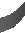 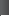 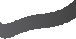 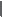 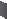 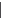 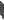 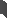 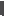 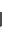 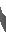 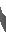 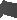 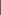 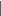 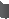 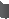 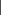 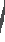 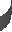 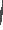 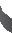 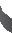 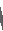 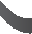 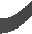 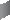 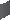 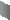 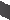 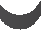 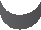 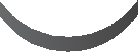 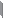 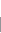 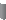 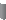 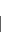 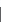 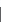 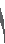 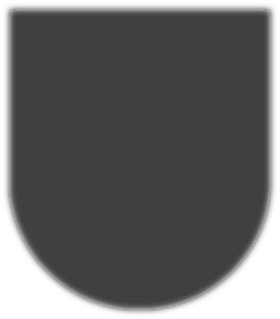 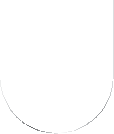 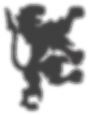 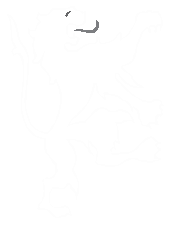 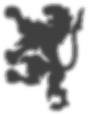 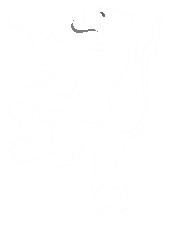 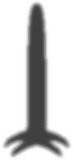 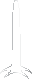 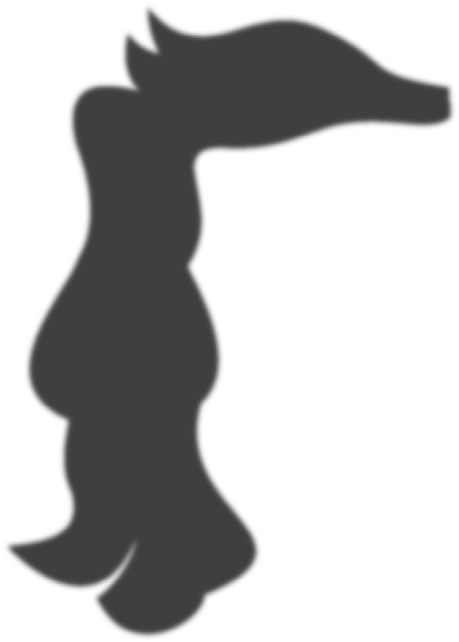 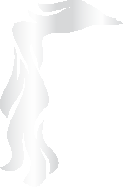 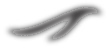 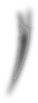 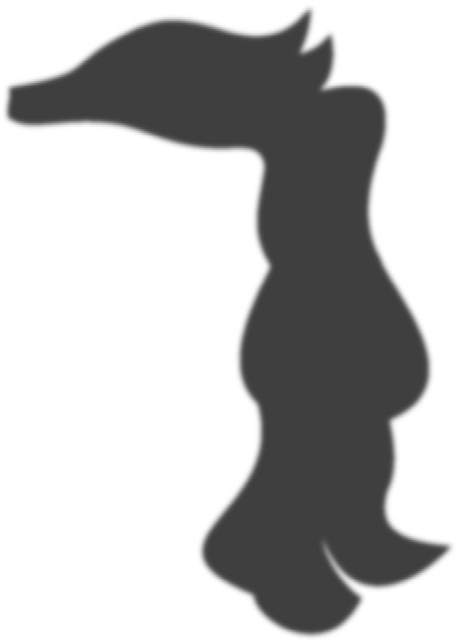 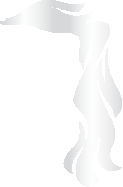 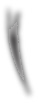 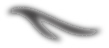 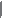 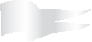 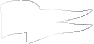 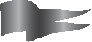 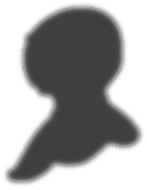 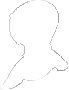 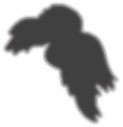 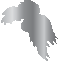 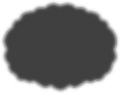 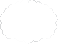 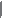 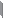 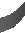 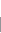 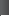 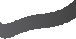 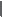 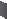 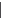 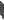 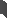 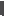 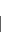 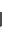 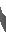 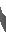 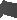 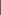 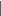 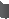 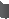 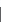 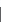 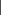 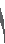 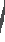 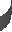 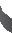 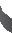 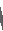 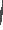 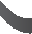 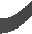 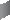 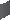 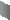 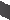 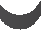 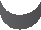 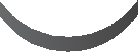 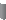 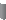 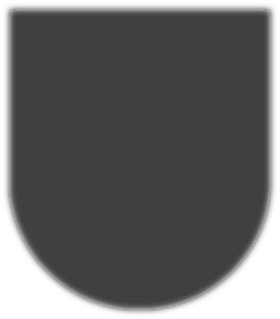 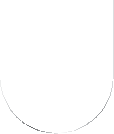 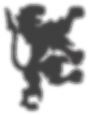 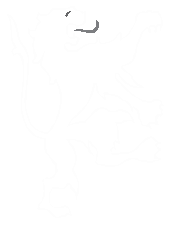 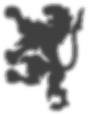 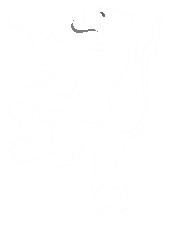 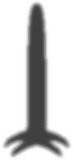 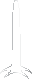 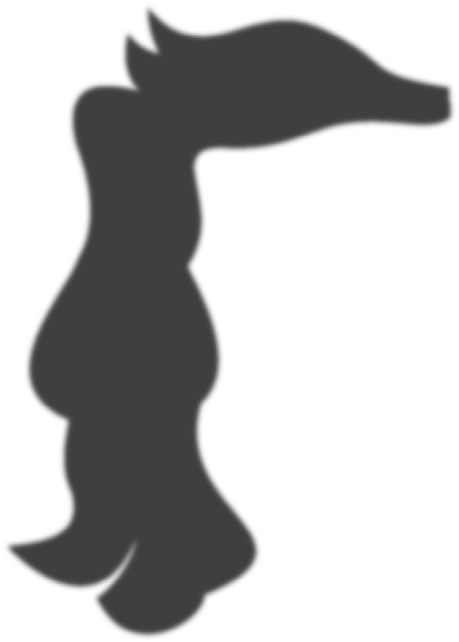 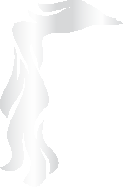 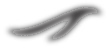 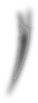 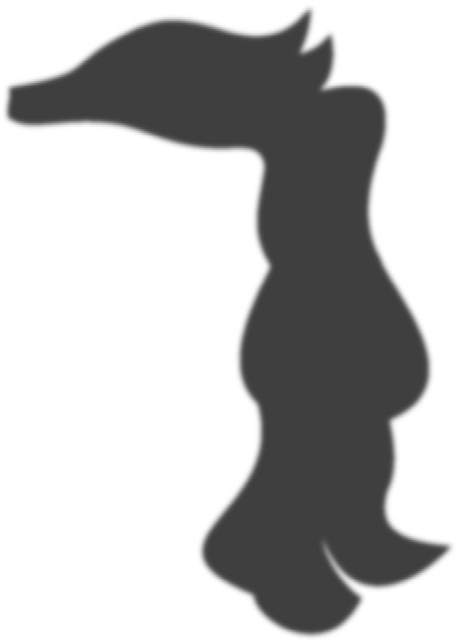 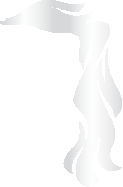 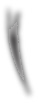 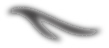 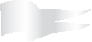 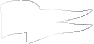 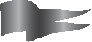 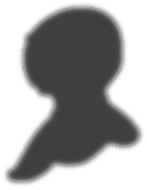 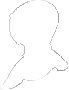 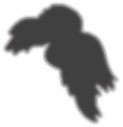 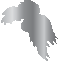 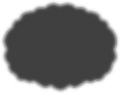 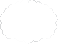 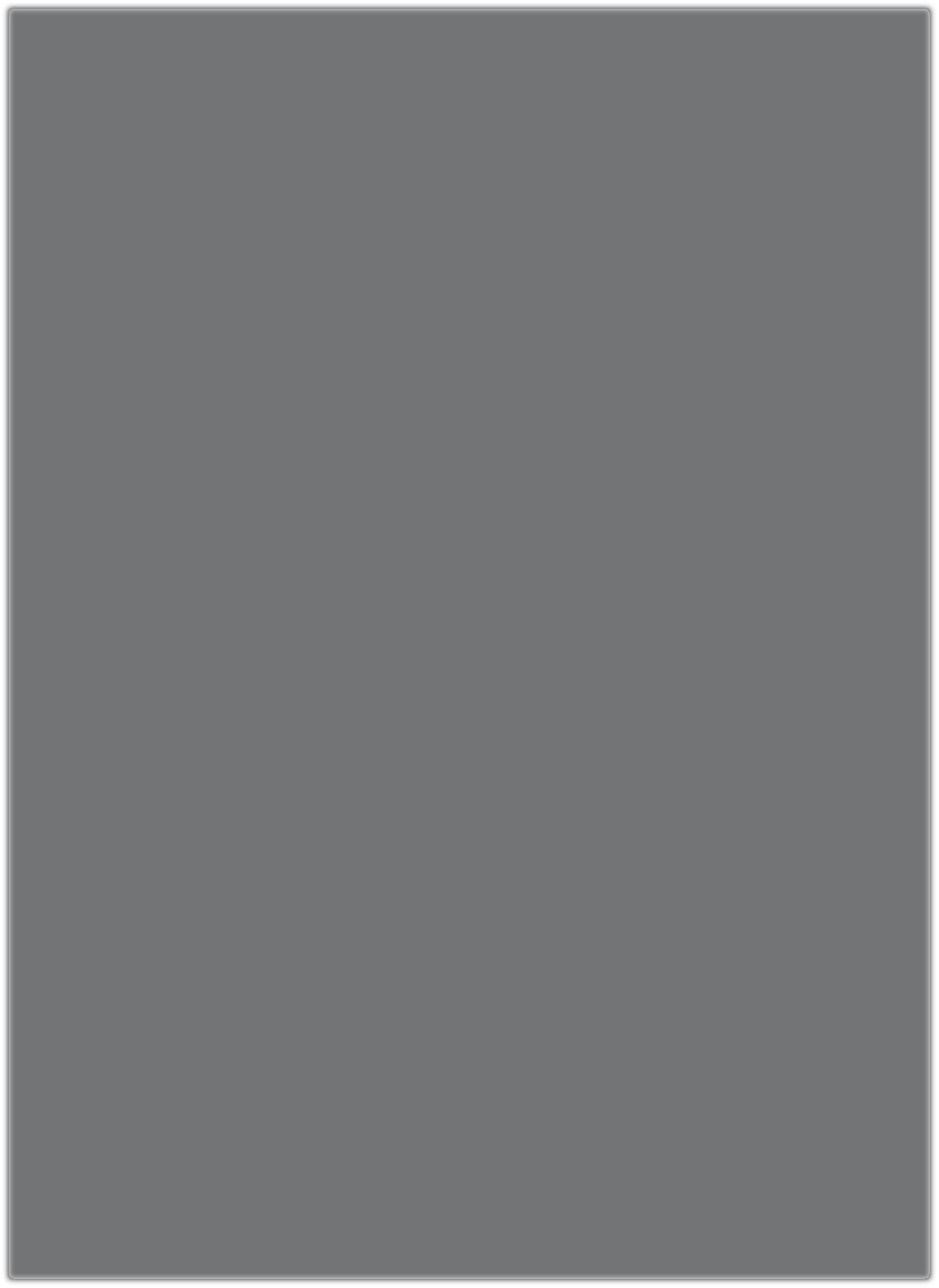 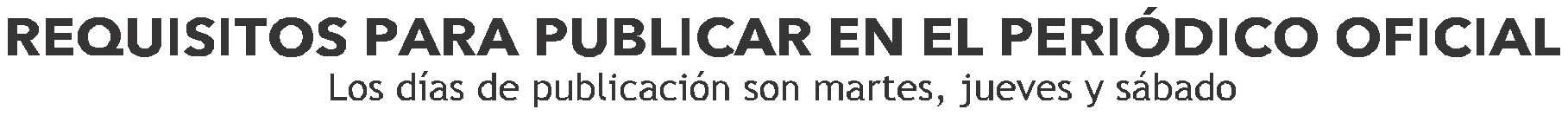 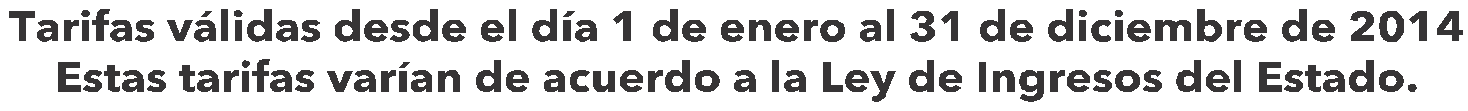 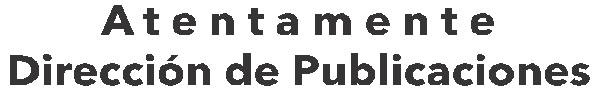 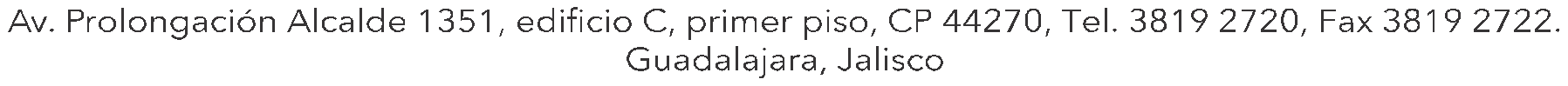 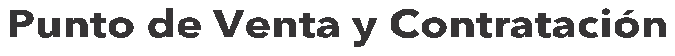 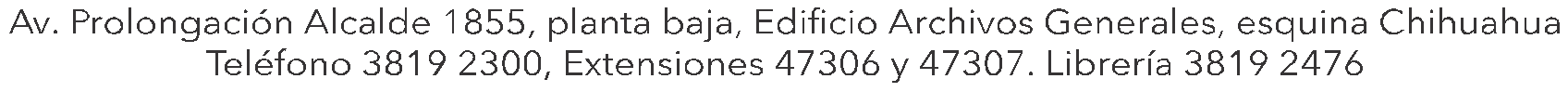 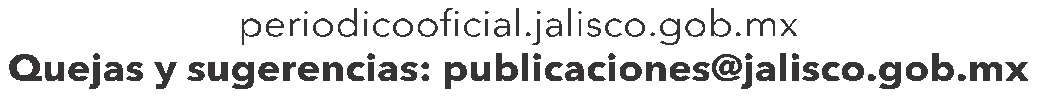 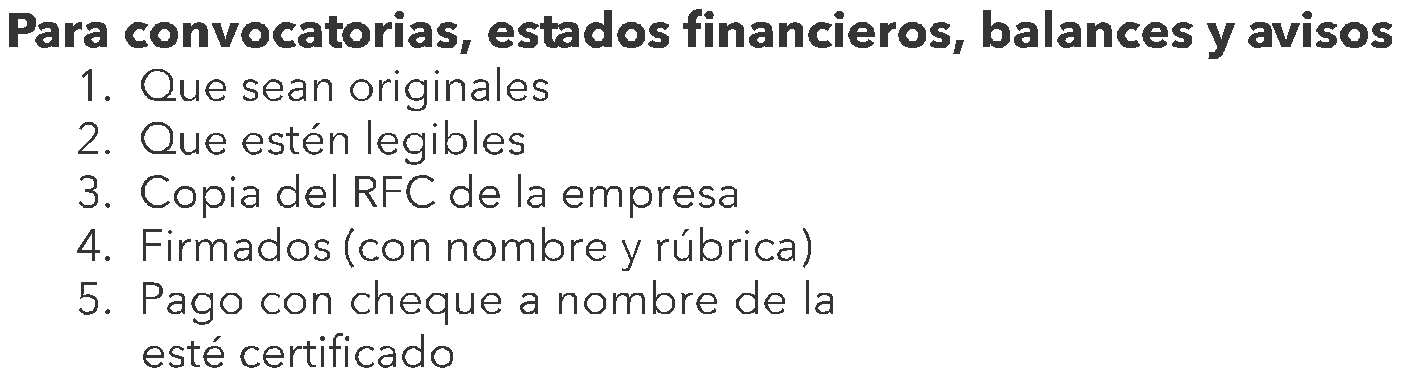 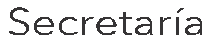 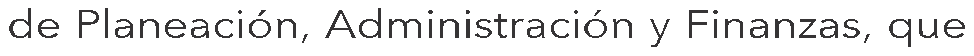 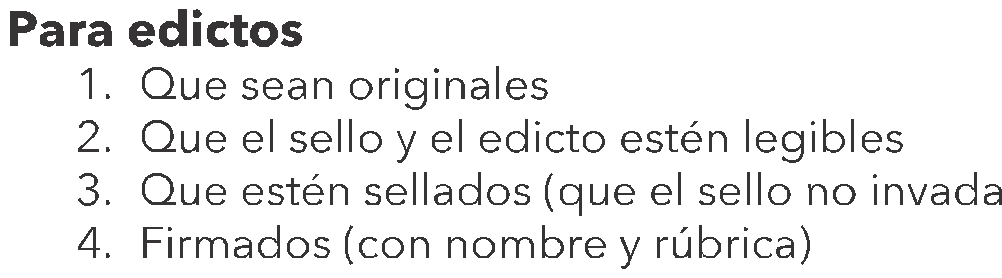 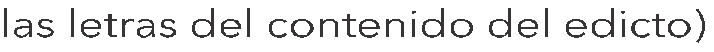 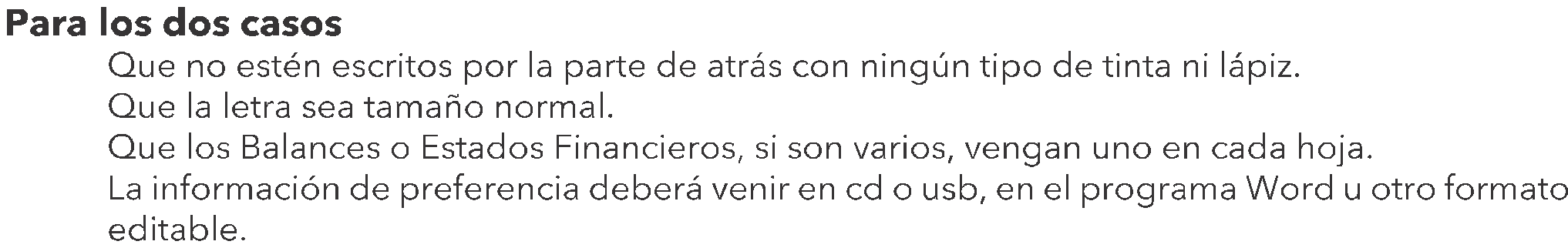 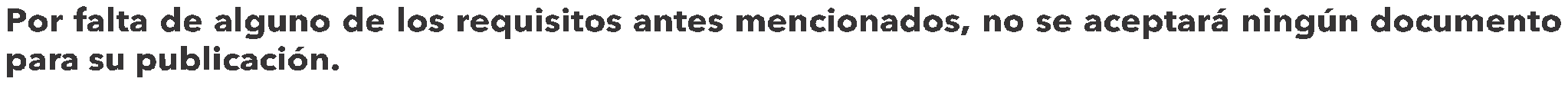 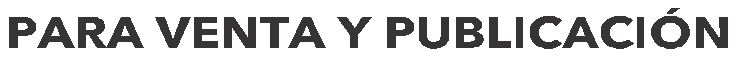 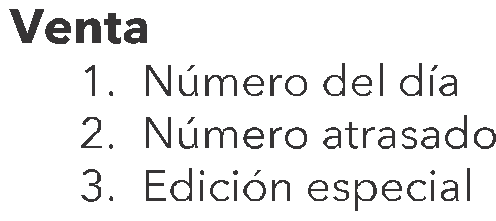 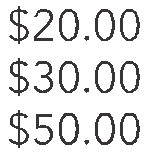 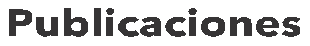 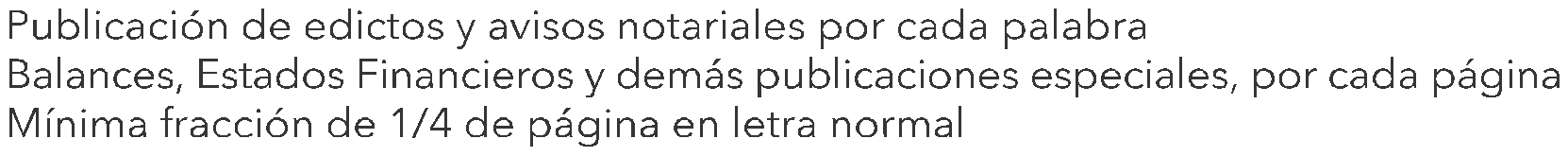 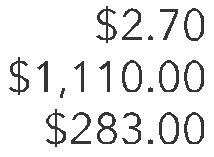 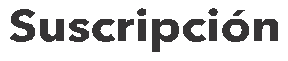 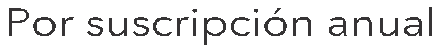 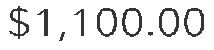 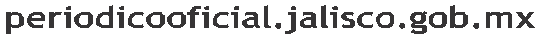 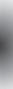 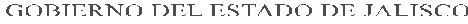 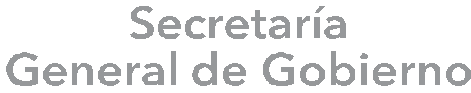 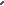 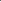 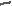 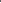 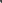 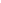 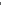 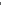 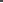 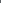 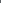 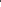 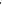 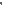 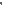 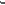 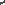 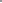 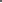 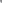 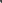 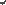 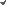 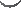 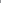 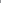 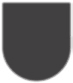 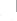 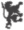 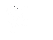 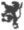 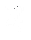 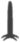 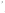 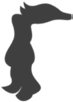 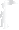 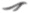 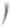 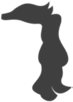 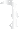 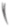 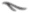 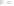 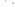 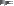 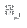 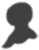 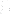 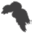 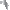 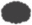 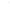 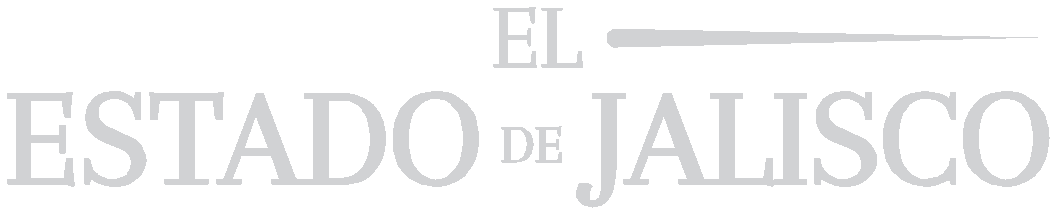 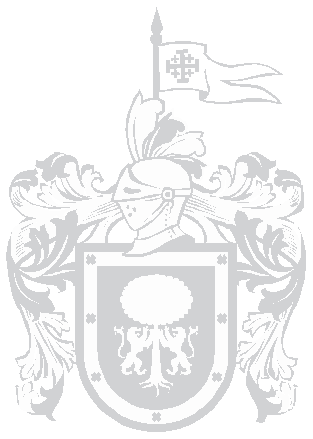 S    U    M    A    R   I    OMARTES 10 DE JUNIO DE 2014NÚMERO 22. SECCIÓN III TOMO CCCLXXIXACUERDO del  Consejo del  Instituto de Transparencia e  Información Publica de  Jalisco (clasificación  de información pública).                                            Pág. 3ACUERDO del  Consejo del  Instituto de Transparencia e  Información Publica de  Jalisco (protección de  la información confidencial y reservada).              Pág.  23